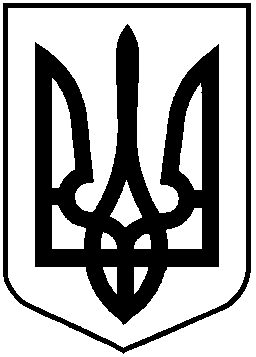 НАЦІОНАЛЬНА КОМІСІЯ З ЦІННИХ ПАПЕРІВ ТА ФОНДОВОГО РИНКУ                                                         Р І Ш Е Н Н Я11.02.2020			         м. Київ				№ 57 2014 року за № Відповідно до статті 6 Закону України «Про державне регулювання ринку цінних паперів в Україні»Національна комісія з цінних паперів та фондового ринкуВ И Р І Ш И Л А:1. Схвалити проект рішення Національної комісії з цінних паперів та фондового ринку «Про визнання таким, що втратило чинність, рішення Державної комісії з цінних паперів та фондового ринку від 04 жовтня 2005 року № 509» (далі – Проект) (додається).2. Управлінню методології корпоративного управління та корпоративних фінансів (Пересунько Д.) забезпечити:оприлюднення Проекту на офіційному вебсайті Національної комісії з цінних паперів та фондового ринку;винесення Проекту на засідання Національної комісії з цінних паперів та фондового ринку для затвердження.3. Контроль за виконанням цього рішення покласти на члена Комісії               Лібанова М.Голова Комісії								Тимур ХРОМАЄВПротокол засідання Комісіївід 11.02.2020 № 9